1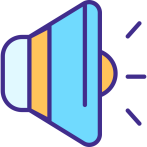 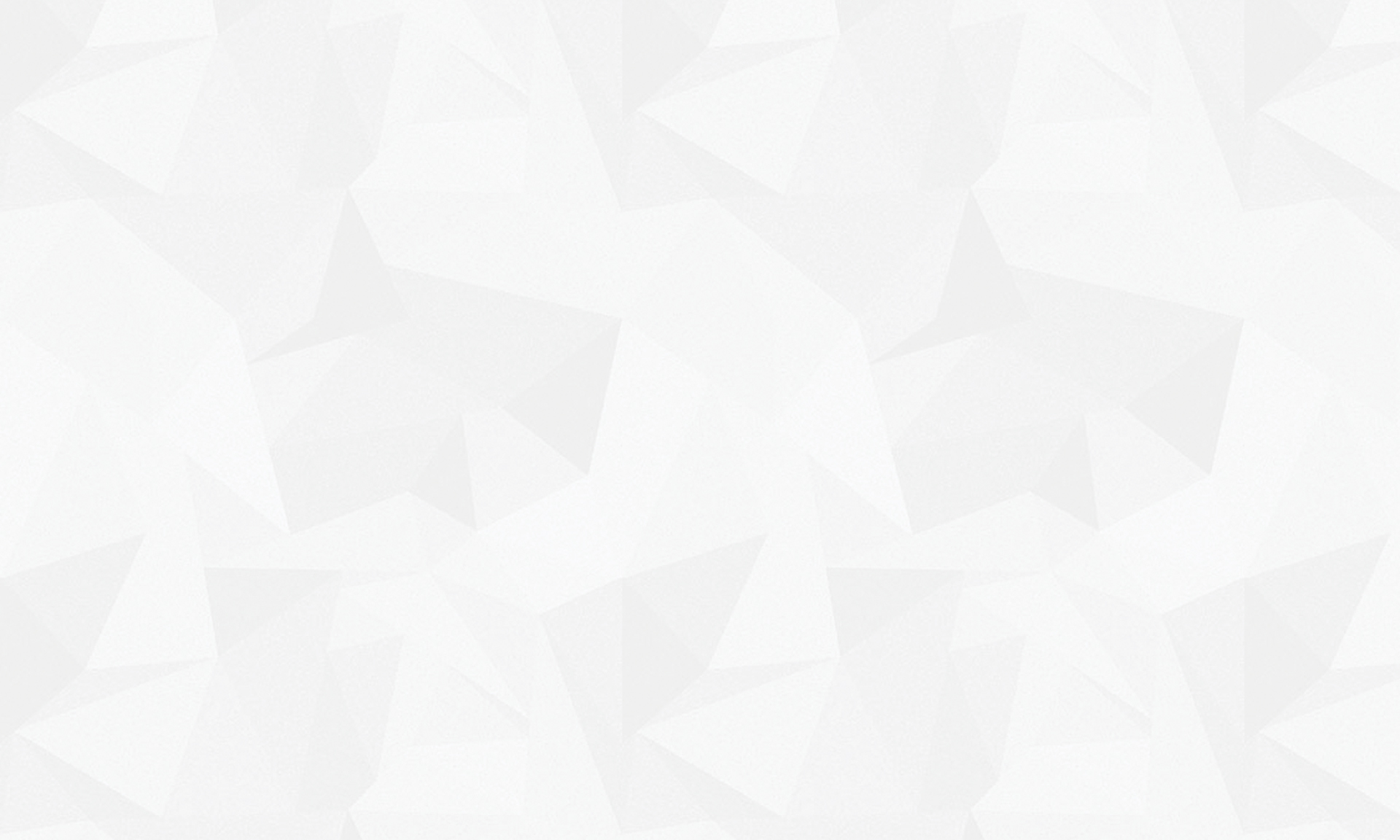 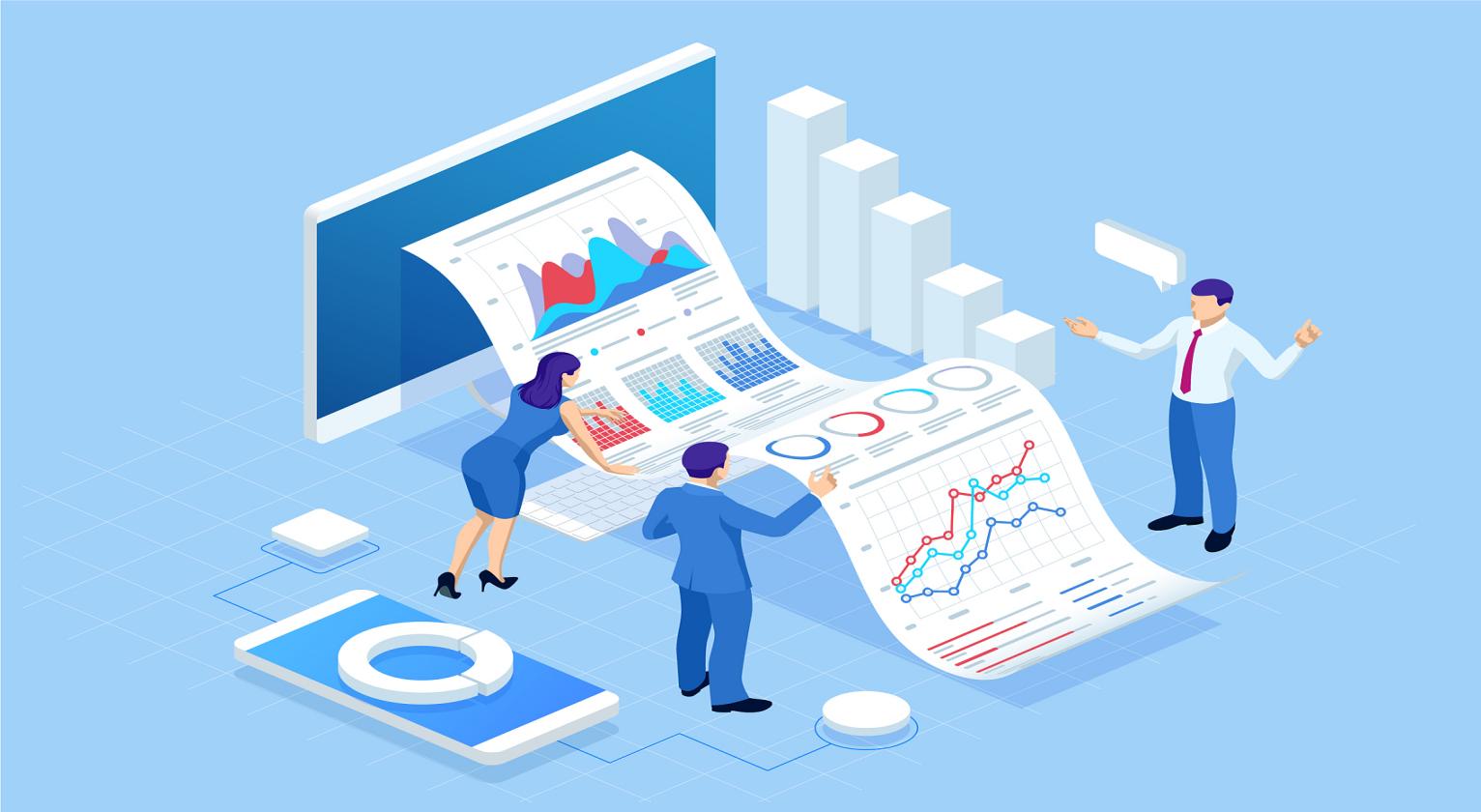 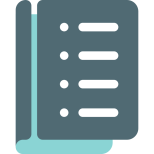 目    录第一部分   部门概况一、部门职责二、机构设置第二部分   2022年度部门决算报表一、收入支出决算总表二、收入决算表三、支出决算表四、财政拨款收入支出决算总表五、一般公共预算财政拨款支出决算表六、一般公共预算财政拨款基本支出决算明细表七、政府性基金预算财政拨款收入支出决算表八、国有资本经营预算财政拨款支出决算表九、财政拨款“三公”经费支出决算表第三部分   2022年度部门决算情况说明一、收入支出决算总体情况说明二、收入决算情况说明三、支出决算情况说明四、财政拨款收入支出决算总体情况说明五、财政拨款“三公” 经费支出决算情况说明六、机关运行经费支出说明七、政府采购支出说明八、国有资产占用情况说明九、预算绩效情况说明十、其他需要说明的情况第四部分  名词解释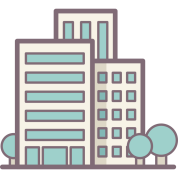  第一部分  部门概况一、部门职责1、研究提出全县信访工作思路，拟定信访工作意见，制度 和法规。 2、办理、接待群众来信、来访，查办信访案件。 3、负责县委、县政府人民群众建议征集办公室工作。 4、调查研究和分析全县信访形势及信访工作状况，及时向 县委、县政府提出对策建议。 5、参与组织、协调指挥全市社会治安综合治理和维护社会 稳定工作，协助保障重大政治活动顺利进行，参与处理影响社会 稳定的突发性、群体性事件。 6、处理省、市、国家局交办的信访事项及全县网络舆情管 理，促进社会和谐稳定。二、机构设置从决算编报单位构成看，纳入2022年度本部门决算汇编范围的独立核算单位（以下简称“单位”）共1个，具体情况如下：我部门无二级预算单位，因此，成安县信访局2022年度部门决算即成安县信访局本级2022年度决算。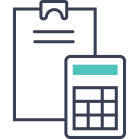 第二部分  2022年度部门决算表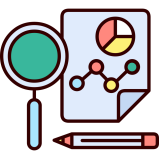    第三部分 2022年度部门决算情况说明一、收入支出决算总体情况说明本部门2022年度收、支总计（含结转和结余）748.75万元。与2021年度决算相比，收支各增加206.97万元，增长38%，主要原因是人员经费增加和项目支出增加。二、收入决算情况说明本部门2022年度收入合计748.75万元，其中：财政拨款收入748.75万元，占100%；事业收入0万元，占0%；经营收入0万元，占0%；附属单位上缴收入0万元，占0%；其他收入0万元，占0%。三、支出决算情况说明本部门2022年度支出合计748.75万元，其中：基本支249.00万元，占33.3%；项目支出499.76万元，占66.7%；经营支出万元，占0%；对附属单位补助支出0万元，占0%。四、财政拨款收入支出决算总体情况说明（一）财政拨款收支与2021年度决算对比情况本部门2022年度财政拨款本年收入748.75万元,比2021年度增加206.97万元，增长38%，主要是人员经费增加和项目支出增加；本年支出748.75万元，增加206.97万元，增长38%，主要是人员经费增加和项目支出增加。具体情况如下：1.一般公共预算财政拨款本年收入748.75万元，比上年增加206.97万元；主要是人员经费增加和项目支出增加；本年支出748.75万元，比上年增加206.97万元，增长38%，主要是人员经费增加和项目支出增加。2.政府性基金预算财政拨款本年收入0万元，比上年增加0万元，增长0%，主要原因是本部门本年度无政府性基金预算财政拨款收入；本年支出0万元，比上年增加0万元，增长0%，主要是本部门本年度无政府性基金预算财政拨款支出。3.国有资本经营预算财政拨款本年收入0万元，比上年增加0万元，增长0%，主要原因是本部门本年度无国有资本经营预算财政拨款收入；本年支出0万元，比上年增加0万元，增长0%，主要是本部门本年度无国有资本经营预算财政拨款支出。（二）财政拨款收支与年初预算数对比情况本部门2022年度财政拨款本年收入748.75万元，完成年初预算的173.8%,比年初预算增加317.83万元，决算数大于预算数主要原因是人员经费增加和项目支出增加；本年支出748.75万元，完成年初预算的173.8%,比年初预算增加317.83万元，决算数大于预算数主要原因是人员经费增加和项目支出增加。具体情况如下：1.一般公共预算财政拨款本年收入完成年初预算173.8%，比年初预算增加317.83万元，主要是人员经费增加和项目支出增加；支出完成年初预算173.8%，比年初预算增加317.83万元，主要是人员经费增加和项目支出增加。2.政府性基金预算财政拨款本年收入完成年初预算0%，比年初预算增加0万元，与年初预算持平；支出完成年初预算0%，比年初预算增加0万元，与年初预算持平。3.国有资本经营预算财政拨款本年收入完成年初预算0%，比年初预算增加0万元，与年初预算持平；支出完成年初预算0%，比年初预算增加0万元，与年初预算持平。财政拨款支出决算结构情况2022年度财政拨款支出748.75万元，主要用于以下方面：一般公共服务（类）支出711.72万元，占95.1%；社会保障和就业（类）支出25.04万元，占3.3%，主要用于机关事业养老保险费、职业年金等支出；卫生健康支出4.80万元，占0.6%，主要用于职工医疗保险费支出；住房保障（类）支出7.20万元，占1%，主要用于住房公积金支出。（四）一般公共预算基本支出决算情况说明2022年度财政拨款基本支出249.00万元，其中：人员经费150.25万元，主要包括基本工资、津贴补贴、奖金、绩效工资、机关事业单位基本养老保险缴费、职业年金缴费、职工基本医疗保险缴费、住房公积金、其他社会保障缴费、对个人和家庭的补助、离休费。公用经费 98.75万元，主要包括办公费、印刷费、水费、电费、取暖费、差旅费、公务用车运行维护费、其他交通费用、其他商品和服务支出。五、财政拨款“三公” 经费支出决算情况说明（一）“三公”经费财政拨款支出决算总体情况说明本部门2022年度“三公”经费财政拨款支出预算为1.34万元，支出决算为1.34万元，完成预算的100%,较预算增加0万元，增长0%，与年初预算持平；较2021年度决算增加0.84万元，增长168%，主要是车辆维修费增加。（二）“三公”经费财政拨款支出决算具体情况说明1.因公出国（境）费支出情况。本部门2022年度因公出国（境）费支出预算为0万元，支出决算0万元，完成预算的0%。因公出国（境）费支出较预算增加0万元，增长0%,主要是本部门无因公出国（境）费支出；较上年增加0万元，增长0%,主要是本部门无因公出国（境）费支出。其中因公出国（境）团组0个、共0人、参加其他单位组织的因公出国（境）团组0个、共0人/无本单位组织的出国（境）团组。2.公务用车购置及运行维护费支出情况。本部门2022年度公务用车购置及运行维护费预算为1.34万元，支出决算1.34万元，完成预算的100%。较预算减少0万元，降低0%,与年初预算持平；较上年增加0.84万元，增长168%，主要是车辆维修费增加。其中：公务用车购置费支出0万元：本部门2022年度公务用车购置量0辆，发生“公务用车购置”经费支出0万元。公务用车购置费支出较预算增加0万元，增长0%,与年初预算持平；较上年增加0万元，增长0%,与2021年度决算支出持平。公务用车运行维护费支出1.34万元：本部门2022年度单位公务用车保有量1辆。公车运行维护费支出较预算增加0万元，增长0%,与年初预算持平；较上年增加0.84万元，增长168%，主要是车辆维修费增加。3.公务接待费支出情况。本部门2022年度公务接待费支出预算为0万元，支出决算0万元，完成预算的100%。公务接待费支出较预算增加0万元，降低0%,与年初预算持平；较上年度减少0万元，降低0%,与2021年度决算支出持平。本年度共发生公务接待0批次、0人次。六、机关运行经费支出说明本部门2022年度机关运行经费支出98.75万元，比2021年度减少47.08万元，降低32.3%。主要原因是其他商品和服务支出减少。七、政府采购支出说明本部门2022年度政府采购支出总额0万元，从采购类型来看，政府采购货物支出0万元、政府采购工程支出0万元、政府采购服务支出0万元。授予中小企业合同金额0万元，占政府采购支出总额的0%，其中授予小微企业合同金额0万元，占政府采购支出总额的0%。八、国有资产占用情况说明截至2022年12月31日，本部门共有车辆1辆，比上年增加0辆，与2021年度车辆持平。其中，副部（省）级及以上领导用车0辆，主要领导干部用车0辆，机要通信用车0辆，应急保障用车0辆，执法执勤用车0辆，特种专业技术用车0辆，离退休干部用车0辆，其他用车1辆，其他用车主要是公务用车；单位价值100万元以上设备（不含车辆）0台（套）。九、预算绩效情况说明（一）预算绩效管理工作开展情况根据预算绩效管理要求，本部门组织对2022年度一般公共预算项目支出全面开展绩效自评，其中，一级项目7个，二级项目0个，共涉及资金340.14万元，占一般公共预算项目支出总额的100%。组织对2022年度0个政府性基金预算项目支出开展绩效自评，共涉及资金0万元，占政府性基金预算项目支出总额的0%。组织对2022年度0个国有资本经营预算项目支出开展绩效自评，共涉及资金0万元，占国有资本经营预算项目支出总额的0%。组织对“信访维稳工作经费”等2个一级项目开展了重点评价，涉及一般公共预算支170万元，政府性基金预算支出0万元。未委托第三方开展绩效评价。从评价情况来看本部门2022年较好的完成了绩效管理工作目标。（二）部门决算中项目绩效自评结果本部门在今年部门决算公开中反映 信访维稳工作经费项目及 信访救助资金项目等2个项目绩效自评结果。（1）信访维稳项目自评综述：根据年初设定的绩效目标，信访维稳项目绩效自评得分为97.3分（绩效自评表附后）。全年预算数为90万元，执行数为66万元，完成预算的73%。项目绩效目标完成情况：受理办理网上信访覆盖率100%、信访事项按期结案率100%，信访事项受理及时率100%。经综合评价，该项目能够按照有关政策规定执行，资金使用安全、规范、高效，符合财政预算要求，项目绩效目标全面完成达标。未发现问题。（2）信访救助资金项目自评综述：根据年初设定的绩效目标，信访维稳项目绩效自评得分为95分（绩效自评表附后）。全年预算数为80万元，执行数为39.82万元，完成预算的49.78%。项目绩效目标完成情况：受信访事件的覆盖率100%、信访隐患化解率100%，信访事项受理及时率100%。经综合评价，该项目能够按照有关政策规定执行，资金使用安全、规范、高效，符合财政预算要求，项目绩效目标全面完成达标。未发现问题。信访维稳工作经费项目支出绩效自评表（2022年度）信访救助资金项目支出绩效自评表（2022年度）（三）部门评价项目绩效评价结果本部门认真实施预算绩效管理，优化提升项目资金使用效益，较好的完成了各项绩效目标任务，根据评价指标进行了量化考核，自评得分均在90分以上，综合评价结果为优。十、其他需要说明的情况1. 本部门2022年度政府性基金预算和国有资本经营预算无收支及结转结余情况，故07表和08表以空表列示。2. 由于决算公开表格中金额数值应当保留两位小数，公开数据为四舍五入计算结果，个别数据合计项与分项之和存在小数点后差额，特此说明。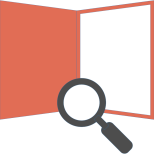 第四部分  名词解释财政拨款收入：指单位从同级财政部门取得的财政预算资金。事业收入：指事业单位开展专业业务活动及辅助活动取得的收入。经营收入：指事业单位在专业业务活动及其辅助活动之外开展非独立核算经营活动取得的收入。其他收入：指单位取得的除上述收入以外的各项收入。主要是事业单位固定资产出租收入、存款利息收入等。   五、使用非财政拨款结余：指事业单位使用以前年度积累的非财政拨款结余弥补当年收支差额的金额。年初结转和结余：指单位以前年度尚未完成、结转到本年仍按原规定用途继续使用的资金，或项目已完成等产生的结余资金。结余分配：指事业单位按照会计制度规定缴纳的所得税、提取的专用结余以及转入非财政拨款结余的金额等。年末结转和结余：指单位按有关规定结转到下年或以后年度继续使用的资金，或项目已完成等产生的结余资金。基本支出：指为保障机构正常运转、完成日常工作任务而发生的人员支出和公用支出。十、项目支出：指在基本支出之外为完成特定行政任务和事业发展目标所发生的支出。十一、基本建设支出：填列由本级发展与改革部门集中安排的用于购置固定资产、战略性和应急性储备、土地和无形资产，以及购建基础设施、大型修缮所发生的一般公共预算财政拨款支出，不包括政府性基金、财政专户管理资金以及各类拼盘自筹资金等。十二、其他资本性支出：填列由各级非发展与改革部门集中安排的用于购置固定资产、战备性和应急性储备、土地和无形资产，以及购建基础设施、大型修缮和财政支持企业更新改造所发生的支出。十三、“三公”经费：指部门用财政拨款安排的因公出国（境）费、公务用车购置及运行费和公务接待费。其中，因公出国（境）费反映单位公务出国（境）的国际旅费、国外城市间交通费、住宿费、伙食费、培训费、公杂费等支出；公务用车购置及运行费反映单位公务用车购置支出（含车辆购置税、牌照费）及按规定保留的公务用车燃料费、维修费、过桥过路费、保险费、安全奖励费用等支出；公务接待费反映单位按规定开支的各类公务接待（含外宾接待）支出。十四、其他交通费用：填列单位除公务用车运行维护费以外的其他交通费用。如公务交通补贴、租车费用、出租车费用，飞机、船舶等燃料费、维修费、保险费等。十五、公务用车购置：填列单位公务用车车辆购置支出（含车辆购置税、牌照费）。十六、其他交通工具购置：填列单位除公务用车外的其他各类交通工具（如船舶、飞机等）购置支出（含车辆购置税、牌照费）。十七、机关运行经费：指为保障行政单位（包括参照公务员法管理的事业单位）运行用于购买货物和服务的各项资金，包括办公及印刷费、邮电费、差旅费、会议费、福利费、日常维修费、专用材料以及一般设备购置费、办公用房水电费、办公用房取暖费、办公用房物业管理费、公务用车运行维护费以及其他费用。十八、经费形式:按照经费来源，可分为财政拨款、财政性资金基本保证、财政性资金定额或定项补助、财政性资金零补助四类序号单位名称单位基本性质经费形式1成安县信访局行政单位财政拨款注：1、单位基本性质分为行政单位、参公事业单位、财政补助事业单位、经费自理事业单位四类。2、经费形式分为财政拨款、财政性资金基本保证、财政性资金定额或定项补助、财政性资金零补助四类。注：1、单位基本性质分为行政单位、参公事业单位、财政补助事业单位、经费自理事业单位四类。2、经费形式分为财政拨款、财政性资金基本保证、财政性资金定额或定项补助、财政性资金零补助四类。注：1、单位基本性质分为行政单位、参公事业单位、财政补助事业单位、经费自理事业单位四类。2、经费形式分为财政拨款、财政性资金基本保证、财政性资金定额或定项补助、财政性资金零补助四类。注：1、单位基本性质分为行政单位、参公事业单位、财政补助事业单位、经费自理事业单位四类。2、经费形式分为财政拨款、财政性资金基本保证、财政性资金定额或定项补助、财政性资金零补助四类。         收入支出决算总表         收入支出决算总表         收入支出决算总表         收入支出决算总表         收入支出决算总表         收入支出决算总表         收入支出决算总表         收入支出决算总表                       公开01表                       公开01表                       公开01表                       公开01表                       公开01表部门：成安县信访局部门：成安县信访局 2022年度                       单位：万元                       单位：万元                       单位：万元                       单位：万元                       单位：万元收入收入收入收入收入支出支出支出支出项    目行次行次决算数决算数项    目行次决算数决算数栏    次11栏    次22一、一般公共预算财政拨款收入11748.75748.75一、一般公共服务支出32711.72711.72二、政府性基金预算财政拨款收入22二、外交支出33三、国有资本经营预算财政拨款收入33三、国防支出34四、上级补助收入44四、公共安全支出35五、事业收入55五、教育支出36六、经营收入66六、科学技术支出37七、附属单位上缴收入77七、文化旅游体育与传媒支出38八、其他收入88八、社会保障和就业支出3925.0425.0499九、卫生健康支出404.804.801010十、节能环保支出411111十一、城乡社区支出421212十二、农林水支出431313十三、交通运输支出441414十四、资源勘探工业信息等支出451515十五、商业服务业等支出461616十六、金融支出471717十七、援助其他地区支出481818十八、自然资源海洋气象等支出491919十九、住房保障支出507.207.202020二十、粮油物资储备支出512121二十一、国有资本经营预算支出522222二十二、灾害防治及应急管理支出532323二十三、其他支出542424二十四、债务还本支出552525二十五、债务付息支出562626二十六、抗疫特别国债安排的支出57本年收入合计2727748.75748.75本年支出合计58748.75748.75使用非财政拨款结余2828结余分配59年初结转和结余2929年末结转和结余60303061总计3131748.75748.75总计62748.75748.75注：1.本表反映部门本年度的总收支和年末结转结余情况。
    2.本套报表金额单位转换时可能存在尾数误差。注：1.本表反映部门本年度的总收支和年末结转结余情况。
    2.本套报表金额单位转换时可能存在尾数误差。注：1.本表反映部门本年度的总收支和年末结转结余情况。
    2.本套报表金额单位转换时可能存在尾数误差。注：1.本表反映部门本年度的总收支和年末结转结余情况。
    2.本套报表金额单位转换时可能存在尾数误差。注：1.本表反映部门本年度的总收支和年末结转结余情况。
    2.本套报表金额单位转换时可能存在尾数误差。注：1.本表反映部门本年度的总收支和年末结转结余情况。
    2.本套报表金额单位转换时可能存在尾数误差。注：1.本表反映部门本年度的总收支和年末结转结余情况。
    2.本套报表金额单位转换时可能存在尾数误差。注：1.本表反映部门本年度的总收支和年末结转结余情况。
    2.本套报表金额单位转换时可能存在尾数误差。注：1.本表反映部门本年度的总收支和年末结转结余情况。
    2.本套报表金额单位转换时可能存在尾数误差。注：1.本表反映部门本年度的总收支和年末结转结余情况。
    2.本套报表金额单位转换时可能存在尾数误差。注：1.本表反映部门本年度的总收支和年末结转结余情况。
    2.本套报表金额单位转换时可能存在尾数误差。注：1.本表反映部门本年度的总收支和年末结转结余情况。
    2.本套报表金额单位转换时可能存在尾数误差。注：1.本表反映部门本年度的总收支和年末结转结余情况。
    2.本套报表金额单位转换时可能存在尾数误差。收入决算表收入决算表收入决算表收入决算表收入决算表收入决算表收入决算表收入决算表收入决算表收入决算表公开02表部门：成安县信访局部门：成安县信访局部门：成安县信访局2022年度单位：万元项    目项    目项    目本年收入合计财政拨款收入上级补助收入事业收入经营收入附属单位上缴收入其他收入科目代码科目代码科目名称本年收入合计财政拨款收入上级补助收入事业收入经营收入附属单位上缴收入其他收入科目代码科目代码科目名称本年收入合计财政拨款收入上级补助收入事业收入经营收入附属单位上缴收入其他收入栏次栏次栏次1234567合计合计合计748.75748.75201201一般公共服务支出711.72711.722010320103政府办公厅（室）及相关机构事务711.72711.7220103082010308  信访事务711.72711.72208208社会保障和就业支出25.0425.042080520805行政事业单位养老支出25.0425.0420805012080501  行政单位离退休9.199.1920805052080505  机关事业单位基本养老保险缴费支出10.5510.5520805062080506  机关事业单位职业年金缴费支出5.305.30210210卫生健康支出4.804.802101221012财政对基本医疗保险基金的补助4.804.8021012012101201  财政对职工基本医疗保险基金的补助4.804.80221221住房保障支出7.207.202210222102住房改革支出7.207.2022102012210201  住房公积金7.207.20注：本表反映部门本年度取得的各项收入情况。注：本表反映部门本年度取得的各项收入情况。注：本表反映部门本年度取得的各项收入情况。注：本表反映部门本年度取得的各项收入情况。注：本表反映部门本年度取得的各项收入情况。注：本表反映部门本年度取得的各项收入情况。注：本表反映部门本年度取得的各项收入情况。注：本表反映部门本年度取得的各项收入情况。注：本表反映部门本年度取得的各项收入情况。注：本表反映部门本年度取得的各项收入情况。支出决算表支出决算表支出决算表支出决算表支出决算表支出决算表支出决算表支出决算表支出决算表公开03表部门：成安县信访局部门：成安县信访局部门：成安县信访局2022年度单位：万元项    目项    目项    目本年支出合计基本支出项目支出上缴上级支出经营支出对附属单位补助支出科目代码科目代码科目名称本年支出合计基本支出项目支出上缴上级支出经营支出对附属单位补助支出科目代码科目代码科目名称本年支出合计基本支出项目支出上缴上级支出经营支出对附属单位补助支出栏次栏次栏次123456合计合计合计748.75249.00499.76201201一般公共服务支出711.72211.96499.762010320103政府办公厅（室）及相关机构事务711.72211.96499.7620103082010308  信访事务711.72211.96499.76208208社会保障和就业支出25.0425.042080520805行政事业单位养老支出25.0425.0420805012080501  行政单位离退休9.199.1920805052080505  机关事业单位基本养老保险缴费支出10.5510.5520805062080506  机关事业单位职业年金缴费支出5.305.30210210卫生健康支出4.804.802101221012财政对基本医疗保险基金的补助4.804.8021012012101201  财政对职工基本医疗保险基金的补助4.804.80221221住房保障支出7.207.202210222102住房改革支出7.207.2022102012210201  住房公积金7.207.20注：本表反映部门本年度各项支出情况。注：本表反映部门本年度各项支出情况。注：本表反映部门本年度各项支出情况。注：本表反映部门本年度各项支出情况。注：本表反映部门本年度各项支出情况。注：本表反映部门本年度各项支出情况。注：本表反映部门本年度各项支出情况。注：本表反映部门本年度各项支出情况。注：本表反映部门本年度各项支出情况。财政拨款收入支出决算总表财政拨款收入支出决算总表财政拨款收入支出决算总表财政拨款收入支出决算总表财政拨款收入支出决算总表财政拨款收入支出决算总表财政拨款收入支出决算总表财政拨款收入支出决算总表财政拨款收入支出决算总表财政拨款收入支出决算总表财政拨款收入支出决算总表财政拨款收入支出决算总表财政拨款收入支出决算总表财政拨款收入支出决算总表财政拨款收入支出决算总表财政拨款收入支出决算总表收入收入收入收入收入支出支出支出支出支出支出支出支出支出项    目项    目项    目行次金额项    目项    目项    目行次合计一般公共预算财政拨款一般公共预算财政拨款政府性基金预算财政拨款国有资本经营预算财政拨款栏    次栏    次栏    次1栏    次栏    次栏    次23345一、一般公共预算财政拨款一、一般公共预算财政拨款一、一般公共预算财政拨款1748.75一、一般公共服务支出一、一般公共服务支出一、一般公共服务支出33711.72711.72711.72二、政府性基金预算财政拨款二、政府性基金预算财政拨款二、政府性基金预算财政拨款2二、外交支出二、外交支出二、外交支出34三、国有资本经营预算财政拨款三、国有资本经营预算财政拨款三、国有资本经营预算财政拨款3三、国防支出三、国防支出三、国防支出354四、公共安全支出四、公共安全支出四、公共安全支出365五、教育支出五、教育支出五、教育支出376六、科学技术支出六、科学技术支出六、科学技术支出387七、文化旅游体育与传媒支出七、文化旅游体育与传媒支出七、文化旅游体育与传媒支出398八、社会保障和就业支出八、社会保障和就业支出八、社会保障和就业支出4025.0425.0425.049九、卫生健康支出九、卫生健康支出九、卫生健康支出414.804.804.8010十、节能环保支出十、节能环保支出十、节能环保支出4211十一、城乡社区支出十一、城乡社区支出十一、城乡社区支出4312十二、农林水支出十二、农林水支出十二、农林水支出4413十三、交通运输支出十三、交通运输支出十三、交通运输支出4514十四、资源勘探工业信息等支出十四、资源勘探工业信息等支出十四、资源勘探工业信息等支出4615十五、商业服务业等支出十五、商业服务业等支出十五、商业服务业等支出4716十六、金融支出十六、金融支出十六、金融支出4817十七、援助其他地区支出十七、援助其他地区支出十七、援助其他地区支出4918十八、自然资源海洋气象等支出十八、自然资源海洋气象等支出十八、自然资源海洋气象等支出5019十九、住房保障支出十九、住房保障支出十九、住房保障支出517.207.207.2020二十、粮油物资储备支出二十、粮油物资储备支出二十、粮油物资储备支出5221二十一、国有资本经营预算支出二十一、国有资本经营预算支出二十一、国有资本经营预算支出5322二十二、灾害防治及应急管理支出二十二、灾害防治及应急管理支出二十二、灾害防治及应急管理支出5423二十三、其他支出二十三、其他支出二十三、其他支出5524二十四、债务还本支出二十四、债务还本支出二十四、债务还本支出5625二十五、债务付息支出二十五、债务付息支出二十五、债务付息支出5726二十六、抗疫特别国债安排的支出二十六、抗疫特别国债安排的支出二十六、抗疫特别国债安排的支出58本年收入合计本年收入合计本年收入合计27748.75本年支出合计本年支出合计本年支出合计59748.75748.75748.75年初财政拨款结转和结余年初财政拨款结转和结余年初财政拨款结转和结余28年末财政拨款结转和结余年末财政拨款结转和结余年末财政拨款结转和结余60  一般公共预算财政拨款  一般公共预算财政拨款  一般公共预算财政拨款2961  政府性基金预算财政拨款  政府性基金预算财政拨款  政府性基金预算财政拨款3062  国有资本经营预算财政拨款  国有资本经营预算财政拨款  国有资本经营预算财政拨款3163总计总计总计32748.75总计总计总计64748.75748.75748.75注：本表反映部门本年度一般公共预算财政拨款、政府性基金预算财政拨款和国有资本经营预算财政拨款的总收支和年末结转结余情况。注：本表反映部门本年度一般公共预算财政拨款、政府性基金预算财政拨款和国有资本经营预算财政拨款的总收支和年末结转结余情况。注：本表反映部门本年度一般公共预算财政拨款、政府性基金预算财政拨款和国有资本经营预算财政拨款的总收支和年末结转结余情况。注：本表反映部门本年度一般公共预算财政拨款、政府性基金预算财政拨款和国有资本经营预算财政拨款的总收支和年末结转结余情况。注：本表反映部门本年度一般公共预算财政拨款、政府性基金预算财政拨款和国有资本经营预算财政拨款的总收支和年末结转结余情况。注：本表反映部门本年度一般公共预算财政拨款、政府性基金预算财政拨款和国有资本经营预算财政拨款的总收支和年末结转结余情况。注：本表反映部门本年度一般公共预算财政拨款、政府性基金预算财政拨款和国有资本经营预算财政拨款的总收支和年末结转结余情况。注：本表反映部门本年度一般公共预算财政拨款、政府性基金预算财政拨款和国有资本经营预算财政拨款的总收支和年末结转结余情况。注：本表反映部门本年度一般公共预算财政拨款、政府性基金预算财政拨款和国有资本经营预算财政拨款的总收支和年末结转结余情况。注：本表反映部门本年度一般公共预算财政拨款、政府性基金预算财政拨款和国有资本经营预算财政拨款的总收支和年末结转结余情况。注：本表反映部门本年度一般公共预算财政拨款、政府性基金预算财政拨款和国有资本经营预算财政拨款的总收支和年末结转结余情况。注：本表反映部门本年度一般公共预算财政拨款、政府性基金预算财政拨款和国有资本经营预算财政拨款的总收支和年末结转结余情况。注：本表反映部门本年度一般公共预算财政拨款、政府性基金预算财政拨款和国有资本经营预算财政拨款的总收支和年末结转结余情况。注：本表反映部门本年度一般公共预算财政拨款、政府性基金预算财政拨款和国有资本经营预算财政拨款的总收支和年末结转结余情况。一般公共预算财政拨款支出决算表一般公共预算财政拨款支出决算表一般公共预算财政拨款支出决算表一般公共预算财政拨款支出决算表一般公共预算财政拨款支出决算表一般公共预算财政拨款支出决算表一般公共预算财政拨款支出决算表一般公共预算财政拨款支出决算表一般公共预算财政拨款支出决算表一般公共预算财政拨款支出决算表一般公共预算财政拨款支出决算表一般公共预算财政拨款支出决算表一般公共预算财政拨款支出决算表一般公共预算财政拨款支出决算表一般公共预算财政拨款支出决算表公开05表公开05表公开05表公开05表部门：成安县信访局部门：成安县信访局部门：成安县信访局部门：成安县信访局部门：成安县信访局部门：成安县信访局2022年度单位：万元单位：万元单位：万元单位：万元项    目项    目项    目项    目项    目项    目本年支出本年支出本年支出本年支出本年支出本年支出本年支出本年支出本年支出科目代码科目代码科目名称科目名称科目名称科目名称小计基本支出  基本支出  基本支出  基本支出  项目支出项目支出项目支出项目支出科目代码科目代码科目名称科目名称科目名称科目名称小计基本支出  基本支出  基本支出  基本支出  项目支出项目支出项目支出项目支出科目代码科目代码科目名称科目名称科目名称科目名称小计基本支出  基本支出  基本支出  基本支出  项目支出项目支出项目支出项目支出栏次栏次栏次栏次栏次栏次122223333合计合计合计合计合计合计748.75249.00249.00249.00249.00499.76499.76499.76499.76201201一般公共服务支出一般公共服务支出一般公共服务支出一般公共服务支出711.72211.96211.96211.96211.96499.76499.76499.76499.762010320103政府办公厅（室）及相关机构事务政府办公厅（室）及相关机构事务政府办公厅（室）及相关机构事务政府办公厅（室）及相关机构事务711.72211.96211.96211.96211.96499.76499.76499.76499.7620103082010308  信访事务  信访事务  信访事务  信访事务711.72211.96211.96211.96211.96499.76499.76499.76499.76208208社会保障和就业支出社会保障和就业支出社会保障和就业支出社会保障和就业支出25.0425.0425.0425.0425.042080520805行政事业单位养老支出行政事业单位养老支出行政事业单位养老支出行政事业单位养老支出25.0425.0425.0425.0425.0420805012080501  行政单位离退休  行政单位离退休  行政单位离退休  行政单位离退休9.199.199.199.199.1920805052080505  机关事业单位基本养老保险缴费支出  机关事业单位基本养老保险缴费支出  机关事业单位基本养老保险缴费支出  机关事业单位基本养老保险缴费支出10.5510.5510.5510.5510.5520805062080506  机关事业单位职业年金缴费支出  机关事业单位职业年金缴费支出  机关事业单位职业年金缴费支出  机关事业单位职业年金缴费支出5.305.305.305.305.30210210卫生健康支出卫生健康支出卫生健康支出卫生健康支出4.804.804.804.804.802101221012财政对基本医疗保险基金的补助财政对基本医疗保险基金的补助财政对基本医疗保险基金的补助财政对基本医疗保险基金的补助4.804.804.804.804.8021012012101201  财政对职工基本医疗保险基金的补助  财政对职工基本医疗保险基金的补助  财政对职工基本医疗保险基金的补助  财政对职工基本医疗保险基金的补助4.804.804.804.804.80221221住房保障支出住房保障支出住房保障支出住房保障支出7.207.207.207.207.202210222102住房改革支出住房改革支出住房改革支出住房改革支出7.207.207.207.207.2022102012210201  住房公积金  住房公积金  住房公积金  住房公积金7.207.207.207.207.20注：本表反映部门本年度一般公共预算财政拨款支出情况。注：本表反映部门本年度一般公共预算财政拨款支出情况。注：本表反映部门本年度一般公共预算财政拨款支出情况。注：本表反映部门本年度一般公共预算财政拨款支出情况。注：本表反映部门本年度一般公共预算财政拨款支出情况。注：本表反映部门本年度一般公共预算财政拨款支出情况。注：本表反映部门本年度一般公共预算财政拨款支出情况。注：本表反映部门本年度一般公共预算财政拨款支出情况。注：本表反映部门本年度一般公共预算财政拨款支出情况。注：本表反映部门本年度一般公共预算财政拨款支出情况。注：本表反映部门本年度一般公共预算财政拨款支出情况。注：本表反映部门本年度一般公共预算财政拨款支出情况。注：本表反映部门本年度一般公共预算财政拨款支出情况。注：本表反映部门本年度一般公共预算财政拨款支出情况。注：本表反映部门本年度一般公共预算财政拨款支出情况。一般公共预算财政拨款基本支出决算明细表一般公共预算财政拨款基本支出决算明细表一般公共预算财政拨款基本支出决算明细表一般公共预算财政拨款基本支出决算明细表一般公共预算财政拨款基本支出决算明细表一般公共预算财政拨款基本支出决算明细表一般公共预算财政拨款基本支出决算明细表一般公共预算财政拨款基本支出决算明细表一般公共预算财政拨款基本支出决算明细表一般公共预算财政拨款基本支出决算明细表公开06表部门：成安县信访局部门：成安县信访局2022年度单位：万元科目代码科目名称决算数科目代码科目名称决算数科目代码科目名称决算数301工资福利支出141.06302商品和服务支出98.75307债务利息及费用支出30101  基本工资103.0330201  办公费22.5430701  国内债务付息30102  津贴补贴4.8430202  印刷费3.0330702  国外债务付息30103  奖金1.6330203  咨询费310资本性支出30106  伙食补助费30204  手续费31001  房屋建筑物购建30107  绩效工资3.3230205  水费1.0031002  办公设备购置30108  机关事业单位基本养老保险缴费10.5530206  电费4.6831003  专用设备购置30109  职业年金缴费5.3030207  邮电费31005  基础设施建设30110  职工基本医疗保险缴费4.8030208  取暖费2.2031006  大型修缮30111  公务员医疗补助缴费30209  物业管理费31007  信息网络及软件购置更新30112  其他社会保障缴费0.3930211  差旅费58.0031008  物资储备30113  住房公积金7.2030212  因公出国（境）费用31009  土地补偿30114  医疗费30213  维修（护）费10.5831010  安置补助30199  其他工资福利支出30214  租赁费0.6131011  地上附着物和青苗补偿303对个人和家庭的补助9.1930215  会议费31012  拆迁补偿30301  离休费9.1930216  培训费31013  公务用车购置30302  退休费30217  公务接待费31019  其他交通工具购置30303  退职（役）费30218  专用材料费31021  文物和陈列品购置30304  抚恤金30224  被装购置费31022  无形资产购置30305  生活补助30225  专用燃料费31099  其他资本性支出30306  救济费30226  劳务费399其他支出30307  医疗费补助30227  委托业务费39907  国家赔偿费用支出30308  助学金30228  工会经费39908  对民间非营利组织和群众性自治组织补贴30309  奖励金30229  福利费39909  经常性赠与30310  个人农业生产补贴30231  公务用车运行维护费1.3439910  资本性赠与30311  代缴社会保险费30239  其他交通费用3.9639999  其他支出30399  其他对个人和家庭的补助30240  税金及附加费用30299  其他商品和服务支出2.00人员经费合计人员经费合计150.25公用经费合计公用经费合计公用经费合计公用经费合计公用经费合计98.75注：本表反映部门本年度一般公共预算财政拨款基本支出明细情况。注：本表反映部门本年度一般公共预算财政拨款基本支出明细情况。注：本表反映部门本年度一般公共预算财政拨款基本支出明细情况。注：本表反映部门本年度一般公共预算财政拨款基本支出明细情况。注：本表反映部门本年度一般公共预算财政拨款基本支出明细情况。注：本表反映部门本年度一般公共预算财政拨款基本支出明细情况。注：本表反映部门本年度一般公共预算财政拨款基本支出明细情况。注：本表反映部门本年度一般公共预算财政拨款基本支出明细情况。注：本表反映部门本年度一般公共预算财政拨款基本支出明细情况。注：本表反映部门本年度一般公共预算财政拨款基本支出明细情况。政府性基金预算财政拨款收入支出决算表政府性基金预算财政拨款收入支出决算表政府性基金预算财政拨款收入支出决算表政府性基金预算财政拨款收入支出决算表政府性基金预算财政拨款收入支出决算表政府性基金预算财政拨款收入支出决算表政府性基金预算财政拨款收入支出决算表政府性基金预算财政拨款收入支出决算表政府性基金预算财政拨款收入支出决算表公开07表部门：成安县信访局部门：成安县信访局部门：成安县信访局2022年度单位：万元项    目项    目项    目年初结转和结余本年收入本年支出本年支出本年支出年末结转和结余科目代码科目代码科目名称年初结转和结余本年收入小计基本支出  项目支出年末结转和结余科目代码科目代码科目名称年初结转和结余本年收入小计基本支出  项目支出年末结转和结余科目代码科目代码科目名称年初结转和结余本年收入小计基本支出  项目支出年末结转和结余栏次栏次栏次123456合计合计合计注：本表反映部门本年度政府性基金预算财政拨款收入、支出及结转和结余情况。本部门本年度无政府性基金预算财政拨款收入、支出及结转和结余情况,按空表列示。注：本表反映部门本年度政府性基金预算财政拨款收入、支出及结转和结余情况。本部门本年度无政府性基金预算财政拨款收入、支出及结转和结余情况,按空表列示。注：本表反映部门本年度政府性基金预算财政拨款收入、支出及结转和结余情况。本部门本年度无政府性基金预算财政拨款收入、支出及结转和结余情况,按空表列示。注：本表反映部门本年度政府性基金预算财政拨款收入、支出及结转和结余情况。本部门本年度无政府性基金预算财政拨款收入、支出及结转和结余情况,按空表列示。注：本表反映部门本年度政府性基金预算财政拨款收入、支出及结转和结余情况。本部门本年度无政府性基金预算财政拨款收入、支出及结转和结余情况,按空表列示。注：本表反映部门本年度政府性基金预算财政拨款收入、支出及结转和结余情况。本部门本年度无政府性基金预算财政拨款收入、支出及结转和结余情况,按空表列示。注：本表反映部门本年度政府性基金预算财政拨款收入、支出及结转和结余情况。本部门本年度无政府性基金预算财政拨款收入、支出及结转和结余情况,按空表列示。注：本表反映部门本年度政府性基金预算财政拨款收入、支出及结转和结余情况。本部门本年度无政府性基金预算财政拨款收入、支出及结转和结余情况,按空表列示。注：本表反映部门本年度政府性基金预算财政拨款收入、支出及结转和结余情况。本部门本年度无政府性基金预算财政拨款收入、支出及结转和结余情况,按空表列示。国有资本经营预算财政拨款支出决算表国有资本经营预算财政拨款支出决算表国有资本经营预算财政拨款支出决算表国有资本经营预算财政拨款支出决算表国有资本经营预算财政拨款支出决算表国有资本经营预算财政拨款支出决算表国有资本经营预算财政拨款支出决算表国有资本经营预算财政拨款支出决算表国有资本经营预算财政拨款支出决算表公开08表公开08表部门：成安县信访局部门：成安县信访局部门：成安县信访局部门：成安县信访局2022年度2022年度单位：万元单位：万元项    目项    目项    目项    目本年支出本年支出本年支出本年支出本年支出科目代码科目代码科目名称科目名称合计基本支出  基本支出  基本支出  项目支出科目代码科目代码科目名称科目名称合计基本支出  基本支出  基本支出  项目支出科目代码科目代码科目名称科目名称合计基本支出  基本支出  基本支出  项目支出栏次栏次栏次栏次12223合计合计合计合计注：本表反映部门本年度国有资本经营预算财政拨款支出情况。本部门本年度无国有资本经营预算财政拨款收入、支出及结转结余情况，按空表列示。注：本表反映部门本年度国有资本经营预算财政拨款支出情况。本部门本年度无国有资本经营预算财政拨款收入、支出及结转结余情况，按空表列示。注：本表反映部门本年度国有资本经营预算财政拨款支出情况。本部门本年度无国有资本经营预算财政拨款收入、支出及结转结余情况，按空表列示。注：本表反映部门本年度国有资本经营预算财政拨款支出情况。本部门本年度无国有资本经营预算财政拨款收入、支出及结转结余情况，按空表列示。注：本表反映部门本年度国有资本经营预算财政拨款支出情况。本部门本年度无国有资本经营预算财政拨款收入、支出及结转结余情况，按空表列示。注：本表反映部门本年度国有资本经营预算财政拨款支出情况。本部门本年度无国有资本经营预算财政拨款收入、支出及结转结余情况，按空表列示。注：本表反映部门本年度国有资本经营预算财政拨款支出情况。本部门本年度无国有资本经营预算财政拨款收入、支出及结转结余情况，按空表列示。注：本表反映部门本年度国有资本经营预算财政拨款支出情况。本部门本年度无国有资本经营预算财政拨款收入、支出及结转结余情况，按空表列示。注：本表反映部门本年度国有资本经营预算财政拨款支出情况。本部门本年度无国有资本经营预算财政拨款收入、支出及结转结余情况，按空表列示。财政拨款“三公”经费支出决算表财政拨款“三公”经费支出决算表财政拨款“三公”经费支出决算表财政拨款“三公”经费支出决算表财政拨款“三公”经费支出决算表财政拨款“三公”经费支出决算表财政拨款“三公”经费支出决算表财政拨款“三公”经费支出决算表财政拨款“三公”经费支出决算表财政拨款“三公”经费支出决算表财政拨款“三公”经费支出决算表财政拨款“三公”经费支出决算表财政拨款“三公”经费支出决算表财政拨款“三公”经费支出决算表财政拨款“三公”经费支出决算表财政拨款“三公”经费支出决算表财政拨款“三公”经费支出决算表财政拨款“三公”经费支出决算表财政拨款“三公”经费支出决算表财政拨款“三公”经费支出决算表公开09表公开09表部门：成安县信访局部门：成安县信访局部门：成安县信访局部门：成安县信访局2022年度单位：万元                                        单位：万元                                        单位：万元                                        单位：万元                                        单位：万元                                        单位：万元                                        单位：万元                                        单位：万元                                        单位：万元                                        单位：万元                                        单位：万元                                        单位：万元预算数预算数预算数预算数预算数预算数预算数预算数预算数预算数预算数决算数决算数决算数决算数决算数决算数决算数决算数决算数合计因公出国（境）费因公出国（境）费公务用车购置及运行维护费公务用车购置及运行维护费公务用车购置及运行维护费公务用车购置及运行维护费公务用车购置及运行维护费公务接待费公务接待费公务接待费合计因公出国（境）费公务用车购置及运行维护费公务用车购置及运行维护费公务用车购置及运行维护费公务用车购置及运行维护费公务用车购置及运行维护费公务接待费公务接待费合计因公出国（境）费因公出国（境）费小计小计公务用车购置费公务用车运行维护费公务用车运行维护费公务接待费公务接待费公务接待费合计因公出国（境）费小计小计公务用车购置费公务用车
运行维护费公务用车
运行维护费公务接待费公务接待费12233455666789910111112121.341.341.341.341.341.341.341.341.341.34注：本表反映部门本年度财政拨款“三公”经费支出预决算情况。其中，预算数为“三公”经费全年预算数，反映按规定程序调整后的预算数；决算数是包括当年财政拨款和以前年度结转资金安排的实际支出。注：本表反映部门本年度财政拨款“三公”经费支出预决算情况。其中，预算数为“三公”经费全年预算数，反映按规定程序调整后的预算数；决算数是包括当年财政拨款和以前年度结转资金安排的实际支出。注：本表反映部门本年度财政拨款“三公”经费支出预决算情况。其中，预算数为“三公”经费全年预算数，反映按规定程序调整后的预算数；决算数是包括当年财政拨款和以前年度结转资金安排的实际支出。注：本表反映部门本年度财政拨款“三公”经费支出预决算情况。其中，预算数为“三公”经费全年预算数，反映按规定程序调整后的预算数；决算数是包括当年财政拨款和以前年度结转资金安排的实际支出。注：本表反映部门本年度财政拨款“三公”经费支出预决算情况。其中，预算数为“三公”经费全年预算数，反映按规定程序调整后的预算数；决算数是包括当年财政拨款和以前年度结转资金安排的实际支出。注：本表反映部门本年度财政拨款“三公”经费支出预决算情况。其中，预算数为“三公”经费全年预算数，反映按规定程序调整后的预算数；决算数是包括当年财政拨款和以前年度结转资金安排的实际支出。注：本表反映部门本年度财政拨款“三公”经费支出预决算情况。其中，预算数为“三公”经费全年预算数，反映按规定程序调整后的预算数；决算数是包括当年财政拨款和以前年度结转资金安排的实际支出。注：本表反映部门本年度财政拨款“三公”经费支出预决算情况。其中，预算数为“三公”经费全年预算数，反映按规定程序调整后的预算数；决算数是包括当年财政拨款和以前年度结转资金安排的实际支出。注：本表反映部门本年度财政拨款“三公”经费支出预决算情况。其中，预算数为“三公”经费全年预算数，反映按规定程序调整后的预算数；决算数是包括当年财政拨款和以前年度结转资金安排的实际支出。注：本表反映部门本年度财政拨款“三公”经费支出预决算情况。其中，预算数为“三公”经费全年预算数，反映按规定程序调整后的预算数；决算数是包括当年财政拨款和以前年度结转资金安排的实际支出。注：本表反映部门本年度财政拨款“三公”经费支出预决算情况。其中，预算数为“三公”经费全年预算数，反映按规定程序调整后的预算数；决算数是包括当年财政拨款和以前年度结转资金安排的实际支出。注：本表反映部门本年度财政拨款“三公”经费支出预决算情况。其中，预算数为“三公”经费全年预算数，反映按规定程序调整后的预算数；决算数是包括当年财政拨款和以前年度结转资金安排的实际支出。注：本表反映部门本年度财政拨款“三公”经费支出预决算情况。其中，预算数为“三公”经费全年预算数，反映按规定程序调整后的预算数；决算数是包括当年财政拨款和以前年度结转资金安排的实际支出。注：本表反映部门本年度财政拨款“三公”经费支出预决算情况。其中，预算数为“三公”经费全年预算数，反映按规定程序调整后的预算数；决算数是包括当年财政拨款和以前年度结转资金安排的实际支出。注：本表反映部门本年度财政拨款“三公”经费支出预决算情况。其中，预算数为“三公”经费全年预算数，反映按规定程序调整后的预算数；决算数是包括当年财政拨款和以前年度结转资金安排的实际支出。注：本表反映部门本年度财政拨款“三公”经费支出预决算情况。其中，预算数为“三公”经费全年预算数，反映按规定程序调整后的预算数；决算数是包括当年财政拨款和以前年度结转资金安排的实际支出。注：本表反映部门本年度财政拨款“三公”经费支出预决算情况。其中，预算数为“三公”经费全年预算数，反映按规定程序调整后的预算数；决算数是包括当年财政拨款和以前年度结转资金安排的实际支出。注：本表反映部门本年度财政拨款“三公”经费支出预决算情况。其中，预算数为“三公”经费全年预算数，反映按规定程序调整后的预算数；决算数是包括当年财政拨款和以前年度结转资金安排的实际支出。注：本表反映部门本年度财政拨款“三公”经费支出预决算情况。其中，预算数为“三公”经费全年预算数，反映按规定程序调整后的预算数；决算数是包括当年财政拨款和以前年度结转资金安排的实际支出。注：本表反映部门本年度财政拨款“三公”经费支出预决算情况。其中，预算数为“三公”经费全年预算数，反映按规定程序调整后的预算数；决算数是包括当年财政拨款和以前年度结转资金安排的实际支出。注：本表反映部门本年度财政拨款“三公”经费支出预决算情况。其中，预算数为“三公”经费全年预算数，反映按规定程序调整后的预算数；决算数是包括当年财政拨款和以前年度结转资金安排的实际支出。注：本表反映部门本年度财政拨款“三公”经费支出预决算情况。其中，预算数为“三公”经费全年预算数，反映按规定程序调整后的预算数；决算数是包括当年财政拨款和以前年度结转资金安排的实际支出。注：本表反映部门本年度财政拨款“三公”经费支出预决算情况。其中，预算数为“三公”经费全年预算数，反映按规定程序调整后的预算数；决算数是包括当年财政拨款和以前年度结转资金安排的实际支出。注：本表反映部门本年度财政拨款“三公”经费支出预决算情况。其中，预算数为“三公”经费全年预算数，反映按规定程序调整后的预算数；决算数是包括当年财政拨款和以前年度结转资金安排的实际支出。预算项目绩效自评表预算项目绩效自评表预算项目绩效自评表预算项目绩效自评表预算项目绩效自评表预算项目绩效自评表预算项目绩效自评表预算项目绩效自评表预算项目绩效自评表预算项目绩效自评表预算项目绩效自评表预算项目绩效自评表预算项目绩效自评表预算项目绩效自评表预算项目绩效自评表预算项目绩效自评表预算项目绩效自评表预算项目绩效自评表填报单位：[553001]成安县信访局本级填报单位：[553001]成安县信访局本级填报单位：[553001]成安县信访局本级填报单位：[553001]成安县信访局本级填报单位：[553001]成安县信访局本级填报单位：[553001]成安县信访局本级填报单位：[553001]成安县信访局本级金额单位：万元金额单位：万元一、基本情况部门单位名称[553001]成安县信访局本级[553001]成安县信访局本级项目周期分值得分一、基本情况项目名称关于申请信访维稳工作经费的报告关于申请信访维稳工作经费的报告10097.3二、预算执行情况预算安排情况（调整后）预算安排情况（调整后）资金到位情况资金到位情况资金执行情况资金执行情况二、预算执行情况调整预算数：0.000000到位数：90.000000执行数：66.003490二、预算执行情况其中：财政资金0.000000其中：财政资金0其中：财政资金0.000000二、预算执行情况其他0.000000其他0其他0.000000三、目标完成情况年度预期目标年度预期目标年度预期目标目前完成情况目前完成情况目前完成情况目前完成情况目前完成情况三、目标完成情况做好全县信访稳定工作，维护社会和谐稳定做好全县信访稳定工作，维护社会和谐稳定做好全县信访稳定工作，维护社会和谐稳定按期完成工作目标按期完成工作目标按期完成工作目标按期完成工作目标按期完成工作目标四、年度绩效指标完成情况一级指标二级指标三级指标三级指标预期指标值实际完成分值得分四、年度绩效指标完成情况产出指标质量指标信访事项按期结案率信访事项按期结案率 ≥ 98 百分比 100%2020四、年度绩效指标完成情况产出指标数量指标受理办理网上信访覆盖率受理办理网上信访覆盖率 = 100 百分比 100%1010四、年度绩效指标完成情况产出指标时效指标信访事项受理及时率信访事项受理及时率 = 100 百分比 100%1010四、年度绩效指标完成情况产出指标成本指标资金控制率资金控制率 ≤ 96 百分比 100%1010四、年度绩效指标完成情况效益指标社会效益指标社会稳定水平社会稳定水平文字描述有效保障 社会大局稳定1515四、年度绩效指标完成情况效益指标可持续影响指标维护社会稳定维护社会稳定 文字描述  持续维护社会稳定 社会大局稳定1515四、年度绩效指标完成情况效益指标生态效益指标不涉及不涉及 文字描述不涉及 不涉及四、年度绩效指标完成情况效益指标经济效益指标不涉及不涉及 文字描述不涉及 不涉及四、年度绩效指标完成情况满意度指标服务对象满意度指标群众满意度群众满意度 ≥ 96 百分比 100%1010四、年度绩效指标完成情况预算执行预算执行率107.3总分总分总分总分总分总分总分97.3预算项目绩效自评表预算项目绩效自评表预算项目绩效自评表预算项目绩效自评表预算项目绩效自评表预算项目绩效自评表预算项目绩效自评表预算项目绩效自评表预算项目绩效自评表预算项目绩效自评表预算项目绩效自评表预算项目绩效自评表预算项目绩效自评表预算项目绩效自评表预算项目绩效自评表预算项目绩效自评表预算项目绩效自评表预算项目绩效自评表填报单位：[553001]成安县信访局本级填报单位：[553001]成安县信访局本级填报单位：[553001]成安县信访局本级填报单位：[553001]成安县信访局本级填报单位：[553001]成安县信访局本级填报单位：[553001]成安县信访局本级填报单位：[553001]成安县信访局本级金额单位：万元金额单位：万元一、基本情况部门单位名称[553001]成安县信访局本级[553001]成安县信访局本级项目周期分值得分一、基本情况项目名称信访救助资金信访救助资金10095二、预算执行情况预算安排情况（调整后）预算安排情况（调整后）资金到位情况资金到位情况资金执行情况资金执行情况二、预算执行情况调整预算数：0.000000到位数：80.000000执行数：39.820352二、预算执行情况其中：财政资金0.000000其中：财政资金0.000000其中：财政资金0.000000二、预算执行情况其他0.000000其他0.000000其他0.000000三、目标完成情况年度预期目标年度预期目标年度预期目标目前完成情况目前完成情况目前完成情况目前完成情况目前完成情况三、目标完成情况目标内容1目标内容1目标内容1按期完成目标按期完成目标按期完成目标按期完成目标按期完成目标四、年度绩效指标完成情况一级指标二级指标三级指标三级指标预期指标值实际完成值分值得分四、年度绩效指标完成情况产出指标质量指标信访隐患化解率信访隐患化解率 ≥ 96 百分比 已完成2020四、年度绩效指标完成情况产出指标数量指标受理信访事项的覆盖率受理信访事项的覆盖率 = 100 百分比 已完成1010四、年度绩效指标完成情况产出指标时效指标信访事项受理及时率信访事项受理及时率 = 100 百分比 已完成1010四、年度绩效指标完成情况产出指标成本指标资金控制率资金控制率 ≤ 95 百分比 已完成1010四、年度绩效指标完成情况效益指标社会效益指标保证社会稳定，有效解决信访案件保证社会稳定，有效解决信访案件 文字描述  有效保障 社会稳定1515四、年度绩效指标完成情况效益指标可持续影响指标维护社会稳定维护社会稳定 文字描述  持续维护社会稳定 社会稳定1515四、年度绩效指标完成情况满意度指标服务对象满意度指标群众满意度群众满意度 ≥ 96 百分比 1001010四、年度绩效指标完成情况预算执行率预算执行率105总分总分总分总分总分总分总分95